
            Во исполнение статьи 6 Федерального закона от 26.12.2008 №294-ФЗ «О защите прав юридических лиц и индивидуальных предпринимателей при осуществлении государственного контроля (надзора) и муниципального контроля», руководствуясь Федеральным законом от 06.10.2003 №131-ФЗ «Об общих принципах организации местного самоуправления в Российской Федерации», постановлением Правительства Республики Коми от 31.01.2012 №22 «О порядке разработки и принятия органами местного самоуправления в Республике Коми административных регламентов осуществления муниципального контроля»,администрация МР «Койгородский» постановляет:1. Утвердить Положение об утверждении порядка осуществления муниципального контроля за обеспечением сохранности автомобильных дорог местного значения муниципального образования муниципального района «Койгородский» в соответствии с приложением к настоящему постановлению.       2. Настоящее постановление вступает в силу со дня официального опубликования в информационном вестнике Совета и администрации МР «Койгородский».3. Контроль за выполнением настоящего постановления возложить на первого заместителя руководителя администрации МР "Койгородский".Руководитель администрацииМР «Койгородский»                                                                         Л.Ю. Ушакова                                                                                                                   Приложениек Постановлению администрации МР «Койгородский» от «13» января 2020 г. № 07/01 ПОЛОЖЕНИЕОБ УТВЕРЖДЕНИИ ПОРЯДКА ОСУЩЕСТВЛЕНИЯ МУНИЦИПАЛЬНОГО КОНТРОЛЯ ЗА ОБЕСПЕЧЕНИЕМ СОХРАННОСТИ АВТОМОБИЛЬНЫХ ДОРОГ ОБЩЕГО ПОЛЬЗОВАНИЯ МЕСТНОГО ЗНАЧЕНИЯ МУНИЦИПАЛЬНОГО ОБРАЗОВАНИЯ МУНИЦИПАЛЬНОГО РАЙОНА «КОЙГОРОДСКИЙ»ПОРЯДОКОСУЩЕСТВЛЕНИЯ МУНИЦИПАЛЬНОГО КОНТРОЛЯ ЗА ОБЕСПЕЧЕНИЕМСОХРАННОСТИ АВТОМОБИЛЬНЫХ ДОРОГ МЕСТНОГО ЗНАЧЕНИЯ1. Настоящий Порядок определяет органы местного самоуправления муниципального образования "Койгородский", уполномоченные на осуществление муниципального контроля за сохранностью автомобильных дорог местного значения (далее - муниципальный контроль), их организационную структуру, полномочия, функции и порядок деятельности, перечень должностных лиц, уполномоченных на осуществление муниципального контроля.2. Муниципальный контроль осуществляется администрацией муниципального района "Койгородский" (далее - орган контроля).3. К должностным лицам органа контроля, которые могут быть уполномочены на проведение проверки, относятся заместитель руководителя органа контроля, начальник отдела строительства и жилищно-коммунального хозяйства, ведущий инженер отдела строительства и жилищно-коммунального хозяйства (далее - лица, уполномоченные на проведение проверки).4. Предметом муниципального контроля является соблюдение юридическими лицами, индивидуальными предпринимателями требований, установленных федеральными законами и принимаемыми в соответствии с ними иными нормативными правовыми актами Российской Федерации, муниципальными правовыми актами в области контроля за сохранностью автомобильных дорог местного значения (далее - обязательные требования).5. Основанием для включения плановой проверки в ежегодный план проведения плановых проверок является истечение трех лет со дня:1) государственной регистрации юридического лица, индивидуального предпринимателя;2) окончания проведения последней плановой проверки юридического лица, индивидуального предпринимателя.Основанием для проведения внеплановой проверки является:1) истечение срока исполнения юридическим лицом, индивидуальным предпринимателем ранее выданного органом предписания об устранении выявленного нарушения обязательных требований и (или) требований, установленных муниципальными правовыми актами;2) поступление в орган муниципального контроля обращений и заявлений граждан, в том числе индивидуальных предпринимателей, юридических лиц, информации от органов государственной власти, органов местного самоуправления, из средств массовой информации о следующих фактах:а) возникновение угрозы причинения вреда жизни, здоровью граждан, вреда животным, растениям, окружающей среде, объектам культурного наследия (памятникам истории и культуры) народов Российской Федерации, безопасности государства, а также угрозы чрезвычайных ситуаций природного и техногенного характера;б) причинение вреда жизни, здоровью граждан, вреда животным, растениям, окружающей среде, объектам культурного наследия (памятникам истории и культуры) народов Российской Федерации, безопасности государства, а также возникновение чрезвычайных ситуаций природного и техногенного характера;в) нарушение прав потребителей (в случае обращения граждан, права которых нарушены);3) распоряжение руководителя органа муниципального контроля, изданное в соответствии с поручениями Президента Российской Федерации, Правительства Российской Федерации и на основании требований прокурора о проведении внеплановой проверки в рамках надзора за исполнением законов по поступившим в органы прокуратуры материалам и обращениям.6. К должностным лицам органа контроля, которые могут быть уполномочены на проведение проверки, относятся руководитель органа контроля, а также муниципальные служащие органа контроля, должностными инструкциями которых предусмотрено проведение проверки по вопросам муниципального контроля (далее - лица, уполномоченные на проведение проверки).7. Лица, уполномоченные на проведение проверки с целью проведения мероприятий по муниципальному контролю, имеют право:1) запрашивать и получать на основании мотивированных письменных запросов от юридических лиц, индивидуальных предпринимателей информацию и документы, необходимые в ходе проведения проверки;2) беспрепятственно по предъявлении служебного удостоверения и копии распоряжения руководителя органа муниципального контроля о назначении проверки проводить обследования используемых зданий, помещений, сооружений, технических средств и оборудования, а также проводить необходимые исследования, испытания, экспертизы, расследования и другие мероприятия по контролю;3) выдавать юридическим лицам, индивидуальным предпринимателям предписания об устранении выявленных нарушений обязательных требований;4) направлять в уполномоченные органы материалы, связанные с нарушениями обязательных требований, для решения вопросов о возбуждении уголовных дел по признакам преступлений.8. Лица, уполномоченные на проведение проверки обязаны:1) своевременно и в полной мере исполнять предоставленные в соответствии с законодательством Российской Федерации полномочия по предупреждению, выявлению и пресечению нарушений обязательных требований и (или) требований, установленных муниципальными правовыми актами;2) соблюдать законодательство Российской Федерации, права и законные интересы юридического лица, индивидуального предпринимателя, проверка которых проводится;3) проводить проверку на основании распоряжения руководителя органа контроля о ее проведении в соответствии с ее назначением;4) проводить проверку только во время исполнения служебных обязанностей, выездную проверку только при предъявлении служебных удостоверений, копии распоряжения руководителя органа контроля;5) не препятствовать руководителю, иному должностному лицу или уполномоченному представителю юридического лица, уполномоченному лицу индивидуального предпринимателя присутствовать при проведении проверки и давать разъяснения по вопросам, относящимся к предмету проверки;6) предоставлять руководителю, иному должностному лицу или уполномоченному представителю юридического лица, уполномоченному лицу индивидуального предпринимателя, присутствующим при проведении проверки, информацию и документы, относящиеся к предмету проверки;7) знакомить руководителя, иное должностное лицо или уполномоченного представителя юридического лица, уполномоченного лица индивидуального предпринимателя с результатами проверки;8) учитывать при определении мер, принимаемых по фактам выявленных нарушений, соответствие указанных мер тяжести нарушений, а также не допускать необоснованное ограничение прав и законных интересов граждан, в том числе юридических лиц, индивидуального предпринимателя;9) доказывать обоснованность своих действий при их обжаловании юридическими лицами, индивидуальным предпринимателем в порядке, установленном законодательством Российской Федерации;10) соблюдать сроки проведения проверки, установленные законодательством;11) не требовать от юридического лица, индивидуального предпринимателя документы и иные сведения, представление которых не предусмотрено законодательством Российской Федерации;12) перед началом проведения выездной проверки по просьбе руководителя, иного должностного лица или уполномоченного представителя юридического лица, уполномоченного представителя индивидуального предпринимателя ознакомить их с положениями административного регламента, в соответствии с которым проводится проверка;13) осуществлять запись о проведенной проверке в журнале учета проверок;14) в случае выявления при проведении проверки нарушений юридическим лицом, индивидуальным предпринимателем об устранении выявленных нарушений с указанием сроков их устранения;15) принять меры по контролю за устранением выявленных нарушений, их предупреждению, меры по привлечению лиц, допустивших выявленные нарушения, к ответственности;16) в случае, если при проведении проверки установлено, что деятельность юридического лица, его филиала, представительства, структурного подразделения, индивидуального предпринимателя, эксплуатация ими автомобильных дорог местного значения (выполняемые работы, предоставляемые услуги) представляют непосредственную угрозу причинения вреда жизни, здоровью граждан, вреда животным, растениям, окружающей среде, возникновения чрезвычайных ситуаций природного и техногенного характера или такой вред причинен, незамедлительно принять меры по недопущению причинения вреда или прекращению его причинения;17) довести до сведения граждан, юридических лиц, индивидуальных предпринимателей любым доступным способом информацию о наличии угрозы причинения вреда и способах его предотвращения.8. Результаты проверки оформляются актом проверки. На основании акта проверки составляется отчет о проведении проверки, который утверждается руководителем органа контроля. В отчете о проведении проверки указываются нарушения, выявленные при проведении проверки, и меры, которые необходимо принять в отношении фактов таких нарушений и совершивших их должностных лиц.9. По результатам проверки орган контроля принимает меры, предусмотренные Федеральным законом "Об автомобильных дорогах и о дорожной деятельности в Российской Федерации и о внесении изменений в отдельные законодательные акты Российской Федерации", Федеральным законом N 294-ФЗ "О защите прав юридических лиц и индивидуальных предпринимателей при осуществлении государственного контроля (надзора) муниципального контроля", иными федеральными законами.10. Сроки и последовательность административных процедур и административных действий органов контроля при осуществлении муниципального контроля устанавливаются административным регламентом осуществления муниципального контроля, разрабатываемым и утверждаемым в установленном порядке.11. Организационная структура органа контроля в части осуществления муниципального контроля состоит из отдела строительства и ЖКХ.Администрациямуниципального района“Койгородский ”Администрациямуниципального района“Койгородский ”Администрациямуниципального района“Койгородский ”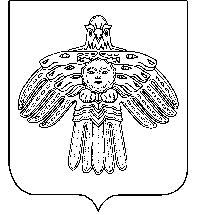 “Койгорт ”муниципальнй районсаадминистрация“Койгорт ”муниципальнй районсаадминистрацияПОСТАНОВЛЕНИЕШУÖМот13 января2020г.№№07/01	с. Койгородок	с. Койгородок	с. КойгородокОб утверждении порядка осуществления муниципального контроля за обеспечением сохранности автомобильных дорог местного значения муниципального  образования  муниципального района «Койгородский»